Жил-был мужик, имел у себя много овец. Зимним временем большущая овца объягнилась, и взял он ее со двора в избу с ягненочком. Приходит вечер. Едет барин, попросился к нему ночевать. Подошел под окошко и спрашивает: — Мужик, пустишь ночевать?— А не будете ночью озоровать?— Помилуй! Нам бы только где темну ночку проспать.— Заезжай, барин.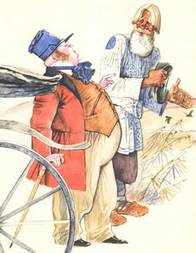 Въехал барин с кучером на двор. Кучер убирает лошадей, а барин в дом пошел. На барине был огромный волчий тулуп. Взошел в хату, богу помолился, хозяевам поклонился.— Здорово живете, хозяин с хозяюшкой!Сел барин на лавочку. Овца волчий тулуп увидала и глядит на барина; сама глядит, а ногой-то топ, и раз, да и два, да и до трех. Барин говорит:— А что, мужичок, овца ногой топает?— Она думает, что ты волк, волчий дух чует. Она у меня волков ловит; вот нынешнюю зиму с десяток поймала.— Ах, дорого бы за нее я дал! Не продажна ли она? Для дороги мне она хороша.— Продажна, да дорога.— Эх, мужичок, да не дороже денег; у барина хватит.— Пожалуй, уважить можно.— А сколько она стоит?— Пятьсот рублей.— Помилуй, много! Возьми три сотенки.Ну, мужик согласился, продал. Барин ночь переночевал, на зорьке встал и в путь собрался; хозяину три сотенки отдал и овечку взял, посадил в санки и поехал. Едет. Идут навстречу три волка. Вот овца увидела волков, так и прыгает на санях. Барин говорит кучеру:— Надо пускать: вишь, она как раззадорилась. Сейчас поймает. А она боится.Кучер и говорит:— Постой немножечко, сударь, она раззадорится.Сверстались волки с ними ровно. Барин выпустил овцу; овца испугалась волков, в лес полетела, коротким хвостом завертела. Как волки за ней залились, только снег раздувается, а кучер за ней собирается. Поколе лошадушек выпрягал, в погонь за овцой скакал, волки овцу поймали и шкуру с нее содрали, сами в лес убежали. Кучер подскакал — овца на боку лежит, а ее шкура содрана лежит. Подъезжает к барину. Барин его спрашивает:— Не видал ли чего?— Ах, сударь, хороша овца! Вся изорвалась, а волкам не поддалась. Мужичок три сотенки получил, сидит теперь барину сказочки рассказывает, а три сотенки в кармане лежат.